Lampa stolní LED STAR stříbrná 12WStmívatelnáKancelářská stolní LED lampa pro náročné uživatele, osazená výkonnými led diodami, 12 W, 590 lm, 5000 K, tři stupně intenzity osvětlení, rameno otočné v rzsahu 360 stupňů, nastavitelná výška osvětlení, třída krytí IP20, provedení: leštěný kov / plast, stříbrná barva, napájení 230 V, 50 Hz.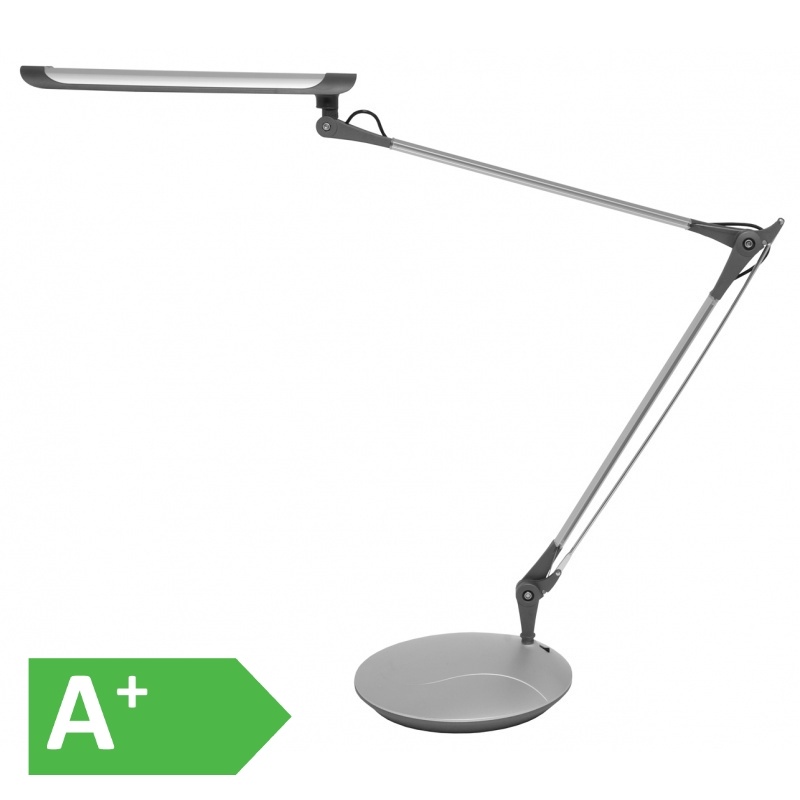 